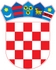 REPUBLIKA HRVATSKAŠIBENSKO-KNINSKA ŽUPANIJAOPĆINA UNEŠIĆO B R A Z L O Ž E NJ E UZ I. IZMJENE I DOPUNE PRORAČUNA OPĆINE UNEŠIĆ ZA 2023. GODINUUnešić, studeni 2023.1. UVOD Temeljem odredbi  Zakona o proračunu (NN 144/21), uravnoteženje proračuna provodi se tijekom proračunske godine izmjenama i dopunama proračuna, prema postupku za donošenje proračuna. Prijedlog  I. Izmjena i dopuna proračuna Općine Unešić za 2023. godinu izrađen je na temelju Zakona o proračunu (NN 144/21) i Uputa za izradu proračuna jedinica lokalne i područne (regionalne) samouprave za razdoblje 2023. – 2025. godine, koje je donijelo Ministarstvo financija. 2. OBRAZLOŽENJE I. IZMJENA PLANIRANIH PRIHODA/PRIMITAKA, RASHODA/IZDATAKA PRORAČUNA OPĆINE UNEŠIĆ ZA 2023. GODINU Proračun Općine Unešić za 2023. godinu donesen je 29. prosinca 2022. godine „Službeno glasilo Općine Unešić“, broj: 1/23).Osnovno polazište za izradu Prijedloga I. Izmjena i dopuna proračuna Općine Unešić za 2023. godinu su ostvareni prihodi i primici te rashodi i izdaci do kraja rujna 2023. godine i procjena ostvarenja istih do kraja 2023. godine. Prihodi proračuna općine su: prihodi od poreza, prihodi od imovine, prihodi iz inozemstva i od subjekata unutar općeg proračuna, prihodi od upravnih i administrativnih pristojbi , prihodi od prodaje proizvoda, robe i usluga, kazne i upravne pristojbe, prihodi od prodaje neproizvedene dugotrajne imovine. 2.1. PRIHODI I PRIMICI PRORAČUNA Ukupni prihodi i primici proračuna Općine Unešić za 2023. godinu planirani su Proračunom u iznosu od 1.194.928,00 €, a I. Izmjenama Proračuna za 2023. godinu planirani su u iznosu od 940.928,87 €, smanjenje 21,26% . Proračunom za 2023. godinu nije planiran niti višak niti manjak prihoda, a I. Izmjenama planiran je manjak prihoda u iznosu od 23.302,79 €, a preneseni višak prihoda iz prethodne godine I. Izmjenama i dopunama za 2023. godinu planiran je u iznosu od 23.302,79 € .2.1.1. PRIHODI POSLOVANJA Ukupni prihodi poslovanja u 2023. godini planirani su Proračunom za 2023. godinu u iznosu od 1.194.928,00 €, a I. Izmjenama Proračuna za 2023. godinu planirani su u iznosu od 940.928,87 €, što predstavlja smanjenje od 21,26%. Prihodi od prodaje nefinancijske imovine Proračunom za 2023. godinu nisu planirani kao ni  I. Izmjenama i dopunama za 2023. godinu.  Skupina računa 61 - Prihodi od poreza I. Izmjenama Proračuna planiraju se u iznosu od 206.659,30 € što predstavlja povećanje  za 22,38% u odnosu na Proračun za 2023. godinu. Kod poreznih prihoda došlo je do povećanja odnosno smanjenja iznosa planiranih izvornim planom, a I. Izmjenama su planirani prema devetomjesečnom izvršenju prihoda i procjeni ostvarenja poreznih prihoda do kraja godine.Skupina računa – 63 - Pomoći iz inozemstva i od subjekata unutar općeg proračuna planiraju se 480.836,83 € što predstavlja smanjenje za 34,40 % u odnosu na Proračun za 2023. godinu.  Od navedenog iznosa najznačajniji iznos se odnosi na tekuće pomoći iz državnog proračuna – sredstva fiskalnog izravnanja u iznosu od 237.111.96 €, povećanje za 2,41% u odnosu na Proračun za 2023. godinu. Također se planiraju tekuće i kapitalne pomoći iz državnog i županijskog proračuna i to:- 557,55 € - Razvojna agencija za mapiranje biciklističkih staza – povećanje za 100,00%.- 35.600,00 € -  Min. grad. i prost. uređ.,  - povećanje za 268,23%  za izgradnju nerazvrstanih cesta.- 40.000,00 € - MRRFEU, povećanje za  120,55 % za izgradnju nerazvrstanih cesta.- 408,12 € –  Kapitalna pomoć županija, povećanje za 100,00 % za elaborat varijantnih rješenja za vodovodnu mrežu Sv. Marko – Čvrljevo - predfianciranje.- 0,00 € – Kapitalna pomoć županija za izradu projektne dokumentacije za vodovodnu mrežu Sv. Marko – Čvrljevo, smanjenje 100%.- 11.865,25 € – Kapitalna pomoć MUP – povećanje za 100,00% - za smirivanje prometa ul. Dr. Franje Tuđmana - prefinanciranje.- 30.000,00 € - Kapitalna pomoć MRRFEU – povećanje za 100,00% - za uređenje dječjeg igrališta. - 5.343,75 € - Kapitalna pomoć ŽUC Šibenik – povećanje za 100,00% za raskrižje Mirlović Z.- 13.019,97 € - Tekuća pomoć od HZZ-a za Javne radove – 100,00% povećanje.	Skupina računa 638 – Pomoći temeljem prijenosa EU sredstava planiraju se tekuće pomoći u uznosu od 82.335,03 € – Program Zaželi II i Program Zaželi III, povećanje za 153,40%. Od navedenog za Program Zaželi II – iznos od 6.630,83 € - prefinanciranje, Program Zaželi III – 54.010,16 €, te Program Zaželi III – 21.694,04 € - prefinanciranje.Također se paniraju sredstva kapitalne pomoći za: - Izgradnja i opremanje Doma kulture u Unešiću iz Programa ruralnog razvoja RH iz Mjere 7, Operacije 7.4.1. Ulaganje u pokretanje, poboljšanje ili proširenje lokalnih temeljnih usluga za ruralno stanovništvo, uključujući slobodno vrijeme i kulturne aktivnosti te povezanu infrastrukturu,  planirano 24.595,20 € - prefinanciranje.- 0,00 € - Kapitalna pomoć za rekonstrukciju traktorskih puteva – smanjenje 100,00%.2.2 . RASHODI POSLOVANJAUkupni  rashodi i izdaci proračuna Općine Unešić za 2023. godinu izvornim Proračunom planirani su u iznosu od 1.194.928,00 €, a I. Izmjenama i dopunama Proračuna za 2023. godinu u iznosu od 964.231,66 €, smanjenje za 19,31%.U tablici su prikazani rashodi poslovanja planirani izvornim planom i I. Izmjenama i dopunama proračuna.Tablica 1.Rashodi za zaposlene su povećani za 10,84% iz razloga što  smo zaposlili 3 djelatnika u programu JR koji nije planiran Proračunom za 2023. godinu, te je planiran u I. Izmjenama i dopunama Proračuna za 2023. godinu.  Programu „Zaželi III“ je trajao do 28. veljače 2023. godine te je izvršena preraspodjela unutar aktivnosti EU PROJEKT – „Zapošljavanjem žena pomognimo Zagori III“. U skupini materijalni rashodi najveće smanjenje je kod rashoda za javnu rasvjetu, odnosno potrošnju koja je smanjena zbog povlaštene cijene električne energije sukladno Uredbi Vlade RH ( - 29.634,00 € ). Ujedno je povećana stavka za materijal i usluge održavanja javne rasvjete ( 19.783,00 € ).Također je izvršena preraspodjela nekih izdataka u okviru ove skupine.Pomoći dane unutar općeg proračuna su smanjene za 5,46%. Smanjenje se odnosi na Sufinanciranje komunalnog redarstva ( - 3.982,00 € ), smanjenje sredstava za djelatnost u zdravstvu ( - 667,00 € ), povećanje sredstava za sufinanciranju dječjeg vrtića Drniš, Područno odjeljenje Radonić za djecu s područja Općine Unešić a pohađaju navedeni vrtić (2.183,00 €). Naknada građanima i kućanstvima je povećana za 14,97%, a odnosi se na slijedeće smanjenje odnosno povećanje i to:- Oprema za novorođenčad (- 2.645,00 €), smanjena za 56,94%, novi plan 2.000,00 €.- Sufinanciranje linije Promet Split (12.028,00 €), povećanje za  58,47%, novi plan 32.600,00 €.- Sufinanciranje gradskih vrtića ( 8.037,00 € ), povećanje za 100,93%, novi plan 16.000,00 €.- Nabavka potrepština za dječji vrtić (1.000,00 €), povećanje za 100,00%, novi plan 1.000,00 €.- Sufinanciranje radnog materijala za osnovnoškolce ( - 3.716,00 € ), smanjenje za 100,00%.- Sufinanciranje marendi za osnovnoškolce ( - 1.828,00), smanjenje za 91,81%, novi plan 163,00 €. - Sufinanciranje linije Autotransport ( -2.001,00 €), smanjenje za 10,77%, novi plan 16.580,00 €.       - Sufinanciranje đačke karte (2.028,00 €), povećanje za 15,28%, novi plan 15,300,00 €.	Tablica 2.Rashodi za nabavu proizvedene dugotrajne imovine umanjuju se za 51,11 %. Veće odstupanje je kod slijedećeg:- Investicija nabavke službenog vozila,  smanjenje za – 15.927,00 € - 100% zbog nedostatka financijskih sredstava.   - Nabavka računala, uredske i ostale opreme, smanjenje za – 4.380,00 € - 100%, iz razloga što nije bilo potrebe za tom vrstom nabavki. - Projektna dok. mrtvačnica Unešić, smanjenje za – 9.954,00 € - 100% zbog nedostatka financijskih sredstava.- Projektna dokumentacija mrtvačnica Mirlović, smanjenje za – 3.627,00 € - 42,04%.- Grijanje i hlađenje crkva Čvrljevo, smanjenje za - 2.121,36 € – 39,96% zbog nabavki manjeg broja klima.- Izgradnja ( proširenje ) javne rasvjete, smanjenje za - 3.436,00 € – 51,78% iz razloga što nije bilo potrebe za izvođenjem navedenih radova.- Izgradnja cesta, javnih površina, povećanje za 33.220,00 € - 25,67°% iz razloga što smo dobili više sredstava iz državnog proračuna s tim i učešće općine povećano. - Projektna dok. vod. Mreže Sv. Marko – Čvrljevo, smanjenje za – 45.657,00 € - 100,00%.- Rekonstrukcija traktorskih putova u šumsku cestu UGJ drž. Šuma Moseć – Srnobor smanjenje 100% - EU projekt koji neće biti realiziran  u 2023. godini.- Nabavka autobusnih čekaonica, povećanje za 1.818,00 € -  45,66%, planirana nabavka dvije autobusne čekaonice.- Izvedbeni projekt raskrižje Mirlović Zagora, povećanje za 11.185,20 € - 100%. Rashodi poslovanja u programu komunalne infrastrukture i kapitalni projekti koji su izmjenjeni po I. Izmjenama i dopunama Proračuna za 2023. godinu analitički su prikazani u programima koji se nalaze u prilogu materijala za sjednicu.U Projekcijama Proračuna za 2024. i 2025. godinu nije bilo promjena te ostaju isti iznosi iskazani u Proračunu Općine Unešić za 2023. godinu i Projekcije Proračuna za razdoblje 2024. i 2025. godine ( „Službeno glasilo Općine Unešić“, broj: 1/23 ).									     PREDSJEDNIK									OPĆINSKOG VIJEĆA								              Vjekoslav Višić, v.r.StavkaProračun 2023. godinuI. Izmjene i dopune za 2023. godinuPromjena %1234 = 3/2670.075,00707.642,525,6131 - Rashodi za zaposlene 115.374,00127.881,7710,8432 - Materijalni rashodi 339.558,00350.284,253,1634 - Financijski rashodi 4.711,004.131,00-12,3136 – Pomoći dane unutar općeg proračuna45.126,0042.660,00-5,4637 - Naknade građanima i kućanstvima 88.990,00102.314,5014,9738 - Ostali rashodi 76.316,0080.371,005,31StavkaProračun  za 2023. godinuI. Izmjene i dopune za 2023. godinuPromjena %1234 = 3/2524.853,00256.589,14-51,11 Rashodi za nabavu proizvedene dugotrajne imovine 524.853,00256.589,14-51,11